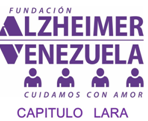 Rif. J-40526128-5PLANILLA DE INSCRIPCIÓNINFORMACIÓN DE PAGO*Sólo para ser llenado por Funcionarios de la Comisión de Inscripción y AcreditaciónAUTORIZACIÓN PARA RETIRAR CERTIFICADONombres:Nombres:Nombres:Apellidos:Cédula:Correo Electrónico:Correo Electrónico:Correo Electrónico:Dirección:Dirección:Dirección:Dirección:Ciudad:Ciudad:Estado:Estado:Teléfono de Habitación:Teléfono de Habitación:Teléfono Celular:Teléfono Celular:Institución /Empresa:Institución /Empresa:Institución /Empresa:Institución /Empresa:Efectivo:Monto Bs.:No. Deposito/ TransferenciaFecha:Profesional:Estudiante:Público:Nombres:Nombres:Nombres:Apellidos:Apellidos:Cédula:Cédula:Monto Bs.:Monto Bs.:Fecha:*No. de Registro:*Nombre del Funcionario:*Nombre del Funcionario:*Nombre del Funcionario:*Firma /Sello:Nombres y Apellidos Autorizado:Cédula de Identidad No.:Firma y C.I. del Autorizante